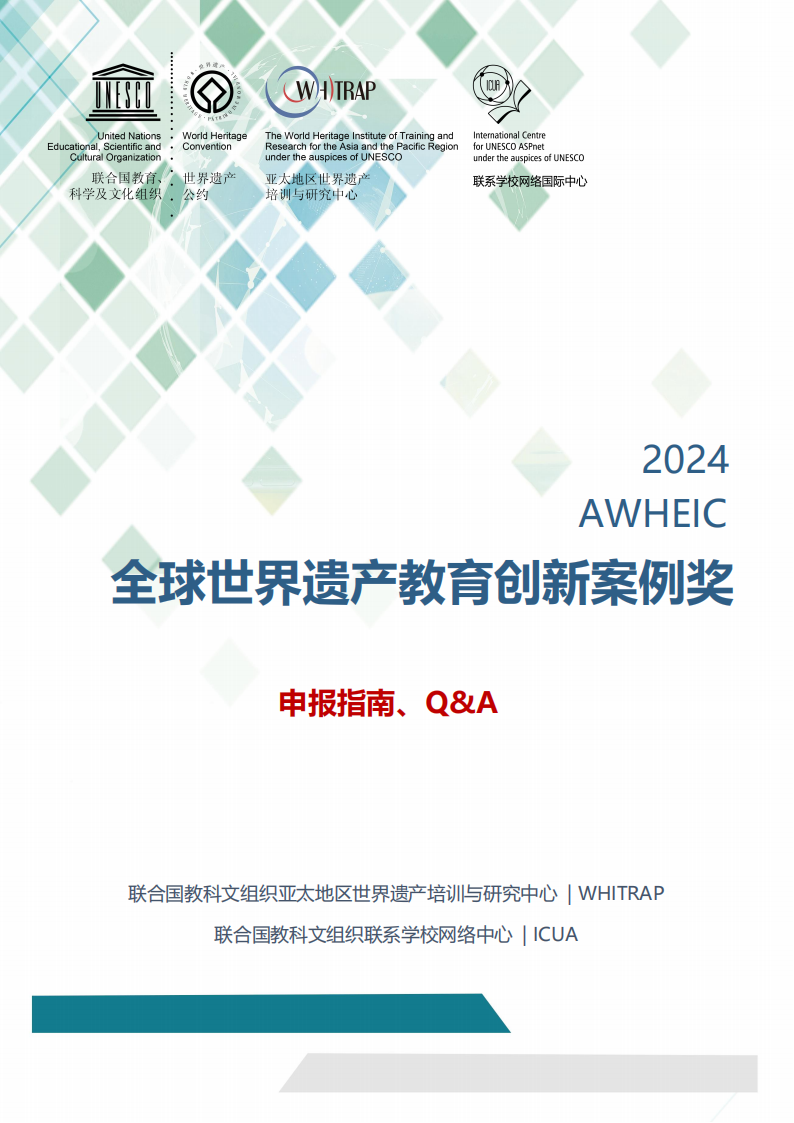 申报指南1：申报文件、格式与要求截止时间：2024年5月15日申报指南2：常见问题问：未列入教科文组织官方世界遗产名录的遗产地是否可以申报？联合国粮农组织的全球重要农业文化遗产（GIAHS）是否可以申报？答：可以。本奖项重点关注的是广义遗产价值的挖掘及其传播，不限于教科文组织官方的世界遗产名录，各种类型、层次具有一定文化和自然价值的遗产地、历史村镇、古迹、非物质文化遗产等有关案例均可申报。问：在申报文件准备中，如何更好突出案例的特色？答：AWHEIC的重点在于发现、鼓励和推动遗产领域的模式创新。这种模式的创新可以体现在多个方面，包括理念、技术、多方、合作、传播中的一个或多个方面，通常借助了创意或科技（不一定是高科技，比如乡土知识与传统科技）手段，在原有基础上实现了一定的前进与创新，在某个方面代表了未来的发展趋势。问：受益对象一定是青少年吗？答：不一定我们认为遗产教育是一个广义的与所有人相关的概念，包括各种正式或非正式形式，参与及收益者包含青少年在内的各类人群。问：如何体现案例的示范性？答：尽可能从专业和理论层面对案例进行提升，从而有助于传播和推广。要尽可能从超越特定手段和技巧，而是从更为专业的角度分析和探讨案例在模式发面的特色和意义，从而使更多人从中得到启发，从而对更多遗产地产生示范意义。这种示范性，既包括直接的，也包括潜在的和前沿探索性的，比如虽不成熟但在一定程度上代表了未来新方向。问：我们处于欠发达地区，是否可以在申报方面提供一些支持与帮助？答：区域平衡和对欠发达地区的支持是本奖项的原则之一，主要体现在以下方面：更多考虑社会及经济可持续性与技术对当地环境的适应性，,比如在欠发达地区，适宜的普通技术比高科技更加有效；会考虑一定的综合平衡，对农村、非洲、太平洋岛屿等欠发达地区有一定的倾斜（如2021年的非洲项目等）；可视情况进行一定的公益性技术和专业支持（包括但不限于资金、技术、人员等）。问：完全的纯线上教育案例可以申报吗？答：可以。考虑到遗产价值在本质上的不可复制性，本奖项对纯线上案例提出更高的门槛问：一个申报机构（个人）的申报有数量限制吗？答：没有数量限制。考虑到受理申报案例较多，建议选择1-2项进行申报；因涉及获奖者认定及有关全球推广，原则上一个项目只能有一个主报机构。问：接受专家推荐吗？答：接受。为更好发现好的案例，在案例优秀的前提下，我们接受第三方推荐。问：会为获奖案例会提供奖金吗？答：作为一个创新奖项，AWHEIC提供比奖金更有价值的东西。AWHEIC定位于一个面向未来时代的孵化器，它强调主办方、合作方及获奖案例之间的深度互动，它更像是一个会员俱乐部，汇聚各类国际高端资源，可以为获奖案例提供包括国际合作、专业交流、宣传推广、机会对接、技术支持、资金支持等的全方位综合支持与服务。AWHEIC构建了强大的国际合作网络，包括但不限于教科文组织系统、联合国南南合作办公室、遗产地、大学、各类基金会、新媒体、孵化器等，获奖者均可与之对接合作，获得远超奖金的合作网络价值。2024年获奖案例将有机会受邀参加7下旬在印度新德里举行的第46界世界遗产大会遗产教育主题边会暨AWHEIC颁奖典礼（具体待定）并进行案例展示。主办方将为特定地区代表提供全部或部分差旅费用支持。以及10月将在中国举办的2024世界创意&创新者大会，主办方将为特定地区代表提供全部或部分差旅费用支持。问：如何参与AWHEIC的合作网络与孵化项目计划？答：可申请加入现有计划，或向主办方提出合作计划申请。随着AWHEIC合作网络的不断加强，基于众多获奖者的跨界合作需求，AWHEIC于2023年发起合作项目孵化计划，首期项目包括中墨遗产城市合作项目及世界遗产马拉松等。本着共建共享的理念，这些项目很多是在主办方与案例申请者的互动讨论中形成的，相关机制也在不断完善之中。欢迎各方以各种形式参与，所有获奖者享有活动优先权。申报材料列表与格式要求申报材料列表与格式要求申报材料列表与格式要求材料列表重要级格式要求A（Application Form）申报表核心文件PDF和可编辑的WORD格式文件夹前缀命名规则：AD（Declaration）授权及声明书必选英或中，填写后打印并签字、盖章（国内）后并扫描成单独文件（或高精度拍照）文件夹前缀命名规则：DP (Photo)照片文件必选尽可能提供高质量照片（JPG格式，不低于1MB），照片应反映活动特点与特色，建议注明图片名称，将有助于评审建议分为两组：精选照片不超过10张（P1）、一般照片(P2)，建议以压缩包形式文件夹前缀命名规则：P，如P1、P2……V (Video)视频文件推荐随邮件附件发送，3-15分钟，标注视频名称，AVI格式，英文或中文鼓励提供高精度视频，将有助于专家理解及后期宣传推广文件夹前缀命名规则：V，如V1、V2……O(Others)其它必要材料可选项目介绍ppt文件、相关媒体报道材料及其他补充材料其它必要材料文件夹前缀命名规则：O，如O1、O2……邮件格式要求邮件格式要求邮件格式要求邮件主题格式：地区或国家+城市+案例关键词所有材料均采用邮件附件形式（即包含A、D、P1、P2、V等的若干文件夹）邮件主题格式：地区或国家+城市+案例关键词所有材料均采用邮件附件形式（即包含A、D、P1、P2、V等的若干文件夹）邮件主题格式：地区或国家+城市+案例关键词所有材料均采用邮件附件形式（即包含A、D、P1、P2、V等的若干文件夹）指定邮箱44whc@whitrap.com44whc@whitrap.com备用邮箱creativeheritage@163.comcreativeheritage@163.com